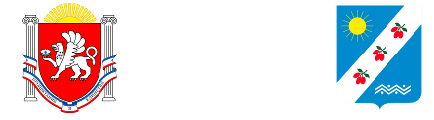 297571, Республика Крым, Симферопольский район, с. Доброе, ул. 40 лет Победы, 11телефон/факс (3652) 311-240, e-mail: info@sovet-dobroe.orgПОСТАНОВЛЕНИЕ«___» __________ 2021 года 					№Об утверждении административного регламента по предоставлению муниципальной услуги «Постановка граждан на учет в качестве нуждающихся в жилых помещениях, предоставляемых по договорам найма жилых помещений жилищного фонда социального использования»Рассмотрев письмо первого заместителя главы администрации Симферопольского района Республики Крым от 15 сентября 2021 года исх. № 58/01-98/2291, руководствуясь Федеральным законом от 27 июля 2010 года № 210-ФЗ «Об организации предоставления государственных и муниципальных услуг», в соответствии с Федеральным законом от 06 октября 2003 года № 131-ФЗ «Об общих принципах организации местного самоуправления в Российской Федерации», Уставом муниципального образования Добровское сельское поселение Симферопольского района Республики Крым, администрация Добровского сельского поселения Симферопольского района Республики КрымПОСТАНОВЛЯЕТ:Утвердить Административный регламент по предоставлению муниципальной услуги «Постановка граждан на учет в качестве нуждающихся в жилых помещениях, предоставляемых по договорам найма жилых помещений жилищного фонда социального использования» (прилагается).Признать утратившим силу постановление администрации Добровского сельского поселения Симферопольского района Республики Крым от 18 сентября 2015 года № 103/02 «Об утверждении административного регламента «Признание нуждающихся в улучшении жилищных условий»» (с учетом внесенных изменений).Настоящее постановление опубликовать на сайте Добровского сельского поселения Симферопольского района Республики Крым (https://sovet-dobroe.ru/administrativnye-reglamenty/) и разместить на информационном стенде, расположенном в здании администрации Добровского сельского поселения Симферопольского района Республики Крым по адресу: Республика Крым, Симферопольский район, с. Доброе, ул. 40 лет Победы, 11.Настоящее постановление вступает в законную силу с момента подписания.Контроль за исполнением настоящего постановления оставляю за собой.Председатель Добровскогосельского совета – глава администрацииДобровского сельского поселения					О.Н. ЛитвиненкоУТВЕРЖДЕНпостановлением администрации Добровского сельского поселения Симферопольского района Республики Крым от ____ ___________ 2021 года № __Административный регламентпредоставления муниципальной услуги «Постановка граждан на учет в качестве нуждающихся в жилых помещениях, предоставляемых по договорам найма жилых помещений жилищного фонда социального использования»1. Общие положения1.1. Предмет регулирования Административного регламента.Административный регламент по предоставлению муниципальной услуги «Постановка граждан на учет в качестве нуждающихся в жилых помещениях, предоставляемых по договорам найма жилых помещений жилищного фонда социального использования» разработан в целях повышения качества предоставления и доступности муниципальной услуги, создания комфортных условий для получения результатов предоставления муниципальной услуги.1.2. Круг заявителей.На учет граждан, нуждающихся в предоставлении жилых помещений по договорам найма жилых помещений жилищного фонда социального использования принимаются граждане, признанные по установленным частью 1 статьи 51 Жилищного кодекса Российской Федерации основаниям нуждающимися в жилых помещениях, и граждане, признанные нуждающимися в жилых помещениях социального использования по основаниям, установленным другим федеральным законом, указом Президента Российской Федерации, законом Республики Крым или актом представительного органа местного самоуправления, если в соответствии со статьей 91.3 Жилищного кодекса Российской Федерации:1) доход гражданина и постоянно проживающих совместно с ним членов его семьи и стоимость подлежащего налогообложению их имущества, которые определяются органами местного самоуправления в порядке, установленном законом Республики Крым, не превышают максимальный размер, установленный органом местного самоуправления Добровского сельского поселения Симферопольского района Республики Крым. Указанный максимальный размер не может превышать размер, позволяющий такому гражданину и таким членам его семьи приобрести жилое помещение в собственность за счет собственных средств, кредита или займа на приобретение жилого помещения на территории соответствующего муниципального образования;2) гражданин не признан и не имеет оснований быть признанным малоимущим.1.3. Требования к порядку информирования о предоставлении муниципальной услуги1.3.1. Информирование заявителей по вопросам предоставления муниципальной услуги осуществляется посредством:размещения информации на сайте Добровского сельского поселения Симферопольского района Республики Крым в информационно-телекоммуникационной сети «Интернет» https://sovet-dobroe.ru (далее - официальный сайт), в федеральной государственной информационной системе «Федеральный реестр государственных и муниципальных услуг (функций)» (далее - федеральный реестр), на официальном сайте в федеральной государственной информационной системе «Единый портал государственных и муниципальных услуг (функций)» (далее - Единый портал), на информационных стендах в помещениях Администрации Добровского сельского поселения Симферопольского района Республики Крым;предоставления заявителю информации в устной форме по телефону или при личном обращении;предоставления заявителю информации в письменной форме по почте или электронной почте.1.3.2. На официальном сайте, в федеральном реестре, на Едином портале и на информационных стендах в помещениях Администрации Добровского сельского поселения Симферопольского района Республики Крым размещается следующая справочная информация:о месте нахождения и графике работы Администрации Добровского сельского поселения Симферопольского района Республики Крым;справочных телефонах Администрации Добровского сельского поселения Симферопольского района Республики Крым, в том числе номере телефона-автоинформатора;адресах официального сайта, а также электронной почты и (или) формы обратной связи Администрации Добровского сельского поселения Симферопольского района Республики Крым в информационно-телекоммуникационной сети «Интернет».1.3.3. На официальном сайте кроме справочной информации, указанной в пункте 1.3.2 настоящего Административного регламента, размещается следующая информация:график приема заявлений;текст настоящего Административного регламента;порядок получения информации заявителями по вопросам предоставления муниципальной услуги, сведений о ходе предоставления указанных услуг;перечень нормативных правовых актов, регулирующих предоставление муниципальной услуги;порядок досудебного (внесудебного) обжалования решений и действий (бездействия) Администрации Добровского сельского поселения Симферопольского района Республики Крым и ее должностных лиц;формы заявлений для заполнения и образцы заполнения заявлений.1.3.4. На Едином портале кроме справочной информации, указанной в пункте 1.3.2 настоящего Административного регламента, размещается следующая информация:порядок получения информации заявителями по вопросам предоставления муниципальной услуги и услуг, которые являются необходимыми и обязательными для предоставления муниципальной услуги, сведений о ходе предоставления указанных услуг;перечень нормативных правовых актов, регулирующих предоставление муниципальной услуги;исчерпывающий перечень документов, необходимых для предоставления муниципальной услуги, требования к оформлению указанных документов, а также перечень документов, которые заявитель вправе представить по собственной инициативе;круг заявителей;срок предоставления муниципальной услуги;результаты предоставления муниципальной услуги, порядок представления документа, являющегося результатом предоставления муниципальной услуги;исчерпывающий перечень оснований для отказа в предоставлении муниципальной услуги;порядок досудебного (внесудебного) обжалования решений и действий (бездействия) Администрации Добровского сельского поселения Симферопольского района Республики Крым и ее должностных лиц;формы заявлений для заполнения и образцы заполнения заявлений.1.3.5. На информационных стендах в помещениях Администрации Добровского сельского поселения Симферопольского района Республики Крым кроме справочной информации, указанной в пункте 1.3.2 настоящего Административного регламента, размещается следующая информация:график приема заявлений;порядок досудебного (внесудебного) обжалования решений и действий (бездействия) Администрации Добровского сельского поселения Симферопольского района Республики Крым и ее должностных лиц;формы заявлений для заполнения и образцы заполнения заявлений.1.3.6. Информация о порядке и сроках предоставления муниципальной услуги, размещаемая на Едином портале и формируемая на основании сведений, содержащихся в федеральном реестре, предоставляется заявителю бесплатно.Доступ к информации о сроках и порядке предоставления услуги осуществляется без выполнения заявителем каких-либо требований, в том числе без использования программного обеспечения, установка которого на технические средства заявителя требует заключения лицензионного или иного соглашения с правообладателем программного обеспечения, предусматривающего взимание платы, регистрацию или авторизацию заявителя или предоставление им персональных данных.1.3.7. Предоставление информации заявителю в устной форме по телефону или при личном обращении осуществляется по следующим вопросам:дата поступления в Администрацию Добровского сельского поселения Симферопольского района Республики Крым заявления о предоставлении муниципальной услуги и входящем номере, под которым зарегистрировано указанное заявление, об ответственном работнике Администрации Добровского сельского поселения Симферопольского района Республики Крым, рассматривающего заявление;ход рассмотрения заявления;нормативные правовые акты, на основании которых Администрация Добровского сельского поселения Симферопольского района Республики Крым предоставляет муниципальную услугу;место размещения на сайте Администрации Добровского сельского поселения Симферопольского района Республики Крым и на Едином портале информации по вопросам предоставления муниципальной услуги.При предоставлении заявителю указанной в настоящем пункте информации работник Администрации Добровского сельского поселения Симферопольского района Республики Крым должен назвать свою фамилию, имя, отчество (при наличии), должность, а также наименование структурного подразделения Администрации Добровского сельского поселения Симферопольского района Республики Крым, в которое обратился заявитель, и в вежливой форме подробно проинформировать обратившегося по интересующим его вопросам.Время ответа на вопросы заявителя по телефону или при личном обращении не должно превышать 10 минут.В случае если для подготовки ответа требуется больше времени, чем установлено, работник Администрации Добровского сельского поселения Симферопольского района Республики Крым, осуществляющий устное информирование, вправе предложить заявителю обратиться для получения необходимой информации в письменной форме либо назначить другое удобное время.1.3.8. При обращении заявителя за информацией в Администрацию Добровского сельского поселения Симферопольского района Республики Крым в письменной форме ответ на поставленный в обращении вопрос излагается в простой, четкой и понятной форме с указанием должности, фамилии и инициалов лица, подписавшего ответ, а также фамилии, имени, отчества (при наличии) и номера телефона непосредственного исполнителя. Ответ заявителю направляется в письменной форме почтовым отправлением или по электронной почте в течение тридцати дней со дня поступления обращения.1.3.9. Если запрашиваемая заявителем информация не может быть предоставлена без разглашения сведений, составляющих государственную или иную охраняемую федеральным законом тайну, заявителю сообщается о невозможности дать ответ по существу поставленного вопроса в связи с недопустимостью разглашения соответствующих сведений.1.3.10. Основными требованиями к информированию заявителей по вопросам предоставления муниципальной услуги являются:достоверность и полнота предоставляемой информации;четкость в изложении информации;удобство и доступность получения информации;оперативность предоставления информации.2. Стандарт предоставления муниципальной услуги2.1. Наименование муниципальной услуги: «Принятие на учет граждан в качестве нуждающихся в улучшении жилищных условий».2.2. Органы и организации, участвующие в предоставлении муниципальной услуги.2.2.1. Предоставление муниципальной услуги осуществляется администрацией Добровского сельского поселения Симферопольского района Республики Крым (далее- Администрация).Ответственными за предоставление муниципальной услуги являются должностные лица администрации, ответственные за выполнение конкретной административной процедуры согласно административному регламенту.2.2.2. В предоставлении муниципальной услуги участвуют организации и физические лица, предоставляющие услуги, которые являются необходимыми и обязательными для предоставления муниципальной услуги:- организации, осуществляющие технический учет и техническую инвентаризацию объектов недвижимого имущества, в части предоставления заявителем выписки из технического паспорта с поэтажным планом (при наличии) и экспликацией и сведений о наличии у него на праве собственности жилых помещений, если право на него не зарегистрировано в Едином государственном реестре прав на недвижимое имущество и сделок с ним;- организации и физические лица, являющиеся работодателями заявителя, в части предоставления сведений о доходах заявителя и членов его семьи за двенадцать месяцев, предшествующих месяцу подачи заявления о принятии на учет;- учреждения банков и другие кредитные учреждения, в части предоставления сведений о доходах по вкладам;- организации и физические лица, имеющие право осуществлять оценку стоимости недвижимого имущества, земельных участков, транспортных средств, находящихся в собственности гражданина или членов его семьи и подлежащих налогообложению.- организации  и лица, осуществляющие нотариальное заверение копий документов.2.2.3. Органы, предоставляющие сведения, необходимые для предоставления муниципальной услуги, в порядке межведомственного информационного взаимодействия:- Государственный комитет по государственной регистрации и кадастру республики Крым;- управление Федеральной налоговой службы по Республики Крым;- управление Федеральной миграционной службы по Республики Крым.2.2.4. В соответствии с пунктом 3 части 1 статьи 7 Федерального закона от 27 июля 2010 года № 210-ФЗ «Об организации предоставления государственных и муниципальных услуг» при предоставлении муниципальной услуги запрещается требовать от заявителя осуществления действий, в том числе согласований, необходимых для получения муниципальной услуги и связанных с обращением в иные государственные органы, органы местного самоуправления, организации.2.3. Результатом предоставления муниципальной услуги является:- выдача (направление) заявителю решения администрации в форме постановления о принятии на учет в качестве нуждающегося в жилом помещении, либо отказе в принятии на учет; - решение администрации в форме уведомления о перерегистрации гражданина, состоящего на учете в качестве нуждающегося в жилом помещении или о снятии заявителя с учета в качестве нуждающегося в жилом помещении.2.4. Срок предоставления муниципальной услуги.2.4.1. Срок при принятии на учет в качестве нуждающегося в жилом помещении, отказе в принятии на учет в качестве нуждающегося в жилом помещении со дня регистрации заявления и документов составляет не более 30 рабочих дней и складывается из следующих сроков:- срок  регистрации заявления заявителя о предоставлении муниципальной услуги - не более 3 рабочих дней;- срок организации межведомственного информационного взаимодействия, составляющий не более пяти дней со дня регистрации заявления и документов, включается в срок, предусмотренный абзацем 4 подпункта 2.4.1. пункта 2.4. административного регламента;- срок рассмотрения заявления и документов на комплектность, установления оснований для принятия на учет или отказа в принятии на учет, представления полного комплекта документов на рассмотрение жилищной комиссии - не более 6 рабочих дней со дня регистрации заявления и документов;- срок рассмотрения жилищной комиссией заявления о принятии на учет в качестве нуждающихся в улучшении жилищных условий и документов - не более 15 рабочих дней со дня представления полного комплекта документов на рассмотрение жилищной комиссии;- срок оформления и подписания проекта постановления администрации о принятии на учет в качестве нуждающегося в жилом помещении или об отказе в принятии на учет в качестве нуждающегося в жилом помещении – не более 5 рабочих дней со дня принятия решения жилищной комиссией;- срок выдачи (направления) заявителю постановления администрации о принятии на учет в качестве нуждающегося в жилом помещении или об отказе в принятии на учет в качестве нуждающегося в жилом помещении – не более 3 рабочих дней со дня подписания главой администрации соответствующего постановления.2.4.2. Срок при перерегистрации заявителя в качестве нуждающегося в жилом помещении, снятия с учета в качестве нуждающихся в жилом помещении, со дня регистрации заявления и документов составляет не более 30 рабочих дней и складывается из следующих сроков:- срок  регистрации заявления заявителя о предоставлении муниципальной услуги – не более 3 рабочих дней;- срок организации межведомственного информационного взаимодействия, составляющий не более пяти дней со дня регистрации заявления и документов, включается в срок, предусмотренный абзацем 4 подпункта 2.4.2 пункта 2.4. административного регламента;- срок рассмотрения заявления и документов на комплектность, установления оснований для перерегистрации заявителя, состоящего на учете в качестве нуждающегося, снятия с учета в качестве нуждающихся в жилом помещении - не более 6 рабочих дней со дня регистрации заявления и документов;- срок рассмотрения жилищной комиссией заявления и документов для перерегистрации заявителя, состоящего на учете в качестве нуждающегося, снятия с учета в качестве нуждающихся в жилом помещении - не более 15 рабочих дней со дня представления полного комплекта документов на рассмотрение жилищной комиссии;- срок оформления и подписания проекта постановления администрации о перерегистрации заявителя, состоящего на учете в качестве нуждающегося, снятии с учета в качестве нуждающихся в жилом помещении – не более 5 рабочих дней со дня принятия решения жилищной комиссией;- срок выдачи (направления) заявителю постановления администрации о перерегистрации заявителя, состоящего на учете в качестве нуждающегося, снятии с учета в качестве нуждающихся в жилом помещении – не более 3 рабочих дней со дня подписания главой администрации соответствующего постановления.2.5. Перечень нормативных правовых актов, регулирующих отношения, возникающие в связи с предоставлением муниципальной услуги.Перечень нормативных правовых актов (с указанием их реквизитов и источников официального опубликования), регулирующих предоставление муниципальной услуги, размещается на официальном сайте, в федеральном реестре и на Едином портале.2.6. Исчерпывающий перечень документов, необходимых в соответствии с нормативными правовыми актами для предоставления муниципальной услуги и услуг, которые являются необходимыми и обязательными для предоставления муниципальной услуги, подлежащих предоставлению заявителем, в том числе в электронной форме.2.6.1. Для предоставления муниципальной услуги необходимы следующие документы:1) заявление о постановке на учет в качестве нуждающегося в жилом помещении;2) паспорт гражданина Российской Федерации либо документ, его заменяющий;3) документы, подтверждающие состав семьи (свидетельство о рождении, свидетельство о заключении брака, решение об усыновлении (удочерении), судебное решение о признании членом семьи и т. п.);4) документы, подтверждающие право быть признанным нуждающимся в жилом помещении, а именно:а) выписка из домовой книги;б) документы, подтверждающие право пользования жилым помещением, занимаемым заявителем и членами его семьи (свидетельство о праве собственности, договор, решение о предоставлении жилого помещения и т. п.);в) выписка из кадастрового (технического) паспорта с поэтажным планом (при наличии) и экспликацией;г) справка органов государственной регистрации о наличии или отсутствии жилых помещений на праве собственности по месту постоянного жительства членов семьи, предоставляемая каждым дееспособным членом семьи заявителя;д) документы, подтверждающие размер дохода гражданина и постоянно проживающих совместно с ним членов его семьи и стоимости подлежащего налогообложению их имущества.Все документы предоставляются в копиях с одновременным предоставлением оригинала. Лицо, принимающее документы, заверяет копию документа после проверки ее соответствия оригиналу.За изготовлением плана жилого помещения с его техническим описанием (технический паспорт такого помещения), поэтажного плана дома, в котором находится помещение, заявитель вправе обратиться в любые организации, осуществляющие технический учет и техническую инвентаризацию объектов недвижимости.Оценку стоимости движимого и недвижимого имущества заявитель может получить у любых юридических лиц или индивидуальных предпринимателей, имеющих разрешительную документацию на данный вид деятельности.2.6.2. Для перерегистрации заявителя в качестве нуждающегося в жилом помещении требуются документы, определенные подпунктами 3-4 подпункта 2.6.1. пункта 2.6. административного регламента.2.6.3. Для снятия с учета в качестве нуждающегося в жилом помещении заявитель предоставляет заявление о снятии с учета в качестве нуждающегося в жилом помещении, составленное в произвольной форме.2.6.4. Документы, необходимые для предоставления муниципальной услуги, подлежащие представлению заявителем:1) заявление о постановке на учет в качестве нуждающегося в жилом помещении;2) паспорт гражданина Российской Федерации либо документ, его заменяющий;3) документы, подтверждающие состав семьи (свидетельство о рождении, свидетельство о заключении брака, решение об усыновлении (удочерении), судебное решение о признании членом семьи и т. п.);4) выписка из домовой книги;5) выписка из кадастрового (технического) паспорта с поэтажным планом (при наличии) и экспликацией;6) документы, подтверждающие размер дохода гражданина и постоянно проживающих совместно с ним членов его семьи и стоимости подлежащего налогообложению их имущества.2.6.5. Документы (сведения), необходимые для предоставления муниципальной услуги, которые находятся в распоряжении государственных органов и иных организаций: 1) документы, подтверждающие право пользования жилым помещением, занимаемым заявителем и членами его семьи (свидетельство о праве собственности, договор, решение о предоставлении жилого помещения и т. п.);2) справка органов государственной регистрации о наличии или отсутствии жилых помещений на праве собственности по месту постоянного жительства членов семьи, предоставляемая каждым дееспособным членом семьи заявителя.Заявитель вправе представить документы, указанные в подпункте 2.6.5. пункта 2.6 административного регламента, по собственной инициативе. Непредставление заявителем указанных документов не является основанием для отказа заявителю в предоставлении услуги.2.6.6. Заявителю предоставляется возможность подачи заявления в электронной форме посредством федеральной государственной информационной системы «Единый портал государственных и муниципальных услуг (функций)» (далее – ЕПГУ) и государственной информационной системы «Портал государственных и муниципальных услуг Республики Крым» (далее – РПГУ). При направлении заявителем заявления о предоставлении муниципальной услуги посредством ЕПГУ, РПГУ, заявитель вправе предоставить в электронном виде иные документы, предусмотренные подпунктами 2.6.1. и 2.6.4. пункта 2.6. настоящего Регламента. При направлении заявителем (представителем заявителя) заявления о предоставлении муниципальной услуги посредством ЕПГУ, РПГУ, документ, удостоверяющий личность заявителя не требуется, документ, подтверждающий полномочия представителя должен быть подписан усиленной квалифицированной подписью органа, выдавшего документ, либо нотариуса. В случае не предоставления вышеуказанных документов в электронном виде, заявителю посредством «Личного кабинета» на РПГУ направляется уведомление о необходимости предоставления полного комплекта документов в Администрацию, на бумажном носителе, согласно установленного срока. Формы документов для заполнения могут быть получены заявителем при личном обращении в Администрацию или многофункциональный центр, в электронной форме на официальном веб-сайте Администрации, ЕПГУ и РПГУ.2.6.7. Запрещается требовать от заявителя:1) представления документов и информации или осуществления действий, представление или осуществление которых не предусмотрено нормативными правовыми актами, регулирующими отношения, возникающие в связи с предоставлением государственных и муниципальных услуг;2) представления документов и информации, в том числе подтверждающих внесение заявителем платы за предоставление государственных и муниципальных услуг, которые находятся в распоряжении органов, предоставляющих государственные услуги, органов, предоставляющих муниципальные услуги, иных государственных органов, органов местного самоуправления либо подведомственных государственным органам или органам местного самоуправления организаций, участвующих в предоставлении предусмотренных частью 1 статьи 1 Федерального закона от 27 июля 2010 года № 210-ФЗ «Об организации предоставления государственных и муниципальных услуг» государственных и муниципальных услуг, в соответствии с нормативными правовыми актами Российской Федерации, нормативными правовыми актами субъектов Российской Федерации, муниципальными правовыми актами, за исключением документов, включенных в определенный частью 6 статьи 7 Федерального закона от 27 июля 2010 года № 210-ФЗ «Об организации предоставления государственных и муниципальных услуг» перечень документов. Заявитель вправе представить указанные документы и информацию в органы, предоставляющие государственные услуги, и органы, предоставляющие муниципальные услуги, по собственной инициативе;3) осуществления действий, в том числе согласований, необходимых для получения государственных и муниципальных услуг и связанных с обращением в иные государственные органы, органы местного самоуправления, организации, за исключением получения услуг и получения документов и информации, предоставляемых в результате предоставления таких услуг, включенных в перечни, указанные в части 1 статьи 9 Федерального закона от 27 июля 2010 года № 210-ФЗ «Об организации предоставления государственных и муниципальных услуг»;4) представления документов и информации, отсутствие и (или) недостоверность которых не указывались при первоначальном отказе в приеме документов, необходимых для предоставления государственной или муниципальной услуги, либо в предоставлении государственной или муниципальной услуги, за исключением следующих случаев:а) изменение требований нормативных правовых актов, касающихся предоставления государственной или муниципальной услуги, после первоначальной подачи заявления о предоставлении государственной или муниципальной услуги;б) наличие ошибок в заявлении о предоставлении государственной или муниципальной услуги и документах, поданных заявителем после первоначального отказа в приеме документов, необходимых для предоставления государственной или муниципальной услуги, либо в предоставлении государственной или муниципальной услуги и не включенных в представленный ранее комплект документов;в) истечение срока действия документов или изменение информации после первоначального отказа в приеме документов, необходимых для предоставления государственной или муниципальной услуги, либо в предоставлении государственной или муниципальной услуги;г) выявление документально подтвержденного факта (признаков) ошибочного или противоправного действия (бездействия) должностного лица органа, предоставляющего государственную услугу, или органа, предоставляющего муниципальную услугу, государственного или муниципального служащего, работника многофункционального центра, работника организации, предусмотренной частью 1.1 статьи 16 Федерального закона от 27 июл2010 года № 210-ФЗ «Об организации предоставления государственных и муниципальных услуг», при первоначальном отказе в приеме документов, необходимых для предоставления государственной или муниципальной услуги, либо в предоставлении государственной или муниципальной услуги, о чем в письменном виде за подписью руководителя органа, предоставляющего государственную услугу, или органа, предоставляющего муниципальную услугу, руководителя многофункционального центра при первоначальном отказе в приеме документов, необходимых для предоставления государственной или муниципальной услуги, либо руководителя организации, предусмотренной частью 1.1 статьи 16 Федерального закона от 27 июля 2010 года № 210-ФЗ «Об организации предоставления государственных и муниципальных услуг», уведомляется заявитель, а также приносятся извинения за доставленные неудобства.5) предоставления на бумажном носителе документов и информации, электронные образы которых ранее были заверены в соответствии с пунктом 7.2 части 1 статьи 16 Федерального закона от 27 июля 2010 года № 210-ФЗ «Об организации предоставления государственных и муниципальных услуг», за исключением случаев, если нанесение отметок на такие документы, либо их изъятие является необходимым условием предоставления государственной или муниципальной услуги, и иных случаев, установленных федеральными законами.2.6.8. Порядок подачи документов.По выбору заявителя документы, указанные в подпунктах 2.6.1., 2.6.4., пункта 2.6. административного регламента, представляются в администрацию посредством личного обращения заявителя, либо направления по почте, либо с использованием электронных носителей и (или) информационно-телекоммуникационных сетей общего пользования, в том числе сети «Интернет», иным способом, позволяющим передать в электронной форме заявление заявителя о предоставлении муниципальной услуги (далее – в электронной форме).Факт подтверждения направления документов, указанных в подпунктах 2.6.1., 2.6.4. пункта 2.6. административного регламента, по почте лежит на заявителе.Для подачи заявителем документов, указанных в подпунктах 2.6.1., 2.6.4. пункта 2.6. административного регламента, в электронной форме через региональный портал и единый портал применяется специализированное программное обеспечение, предусматривающее заполнение заявителем электронных форм документов. В случае направления документов, указанных в подпунктах 2.6.1., 2.6.4. пункта 2.6. административного регламента, в электронной форме через региональный портал либо единый портал:- заявление о предоставлении муниципальной услуги должно быть заполнено в электронной форме и подписано усиленной квалифицированной электронной подписью;Представленные заявителем документы не возвращаются и хранятся в администрации в установленном порядке.2.7. Основания перерегистрации граждан, состоящих на учете в качестве нуждающихся в жилых помещениях.Администрация ежегодно в период с 1 февраля по 1 апреля проводит перерегистрацию граждан, состоящих на учете в качестве нуждающихся в жилом помещении.Для перерегистрации гражданин, состоящий на учете в качестве нуждающегося в жилом помещении, ежегодно в срок с 1 февраля по 1 апреля представляет в администрацию документы, определенные подпунктами 3-4 подпункта 2.6.1. пункта 2.6. административного регламента, подтверждающие его нуждаемость в жилом помещении.В случае неизменности за истекший период ранее представленных сведений гражданин обязан подтвердить их достоверность распиской. Допускается направление гражданами указанной расписки по почте (с уведомлением). Если в составе сведений о гражданине произошли изменения, гражданин обязан представить документы, подтверждающие произошедшие изменения, на основании которых администрация принимает решение о перерегистрации заявителя в качестве нуждающегося в жилом помещении или о снятии его с учета в порядке.2.8. Основания снятия гражданина с учета в качестве нуждающегося в жилом помещении.Заявитель снимается с учета в качестве нуждающихся в жилых помещениях в случае:1) подачи ими по месту учета заявления о снятии с учета;2) утраты оснований, дающих им право на получение жилого помещения по договору найма жилого помещения в жилищном фонде социального использования;3) их выезда в другое муниципальное образование для постоянного проживания;4) выявления в представленных ими документах в орган, осуществляющий принятие на учет, сведений, не соответствующих действительности и послуживших основанием принятия на учет, а также неправомерных действий должностных лиц органа, осуществляющего принятие на учет, при решении вопроса о принятии на учет. 2.9. Исчерпывающий перечень оснований для отказа в приеме документов, необходимых для предоставления муниципальной услуги, для отказа в предоставлении муниципальной услуги, а также приостановления предоставления муниципальной услуги.2.9.1. Оснований для отказа в приеме заявления и документов, необходимых для предоставления муниципальной услуги, а также оснований для приостановления предоставления муниципальной услуги не имеется.2.9.2. Основаниями для отказа в предоставлении муниципальной услуги.Отказ в принятии граждан на учет в качестве нуждающихся в жилых помещениях установлены жилищным законодательством и допускаются в случае:1) не представлены все необходимые для постановки на учет документы;2) установлен факт представления заведомо недостоверной информации;3) представлены документы, на основании которых гражданин не может быть признан нуждающимся в жилом помещении жилищного фонда социального использования.Постановление администрации об отказе в принятии на учет должно содержать основания такого отказа с обязательной ссылкой на нарушения, предусмотренные настоящим пунктом административного регламента.После устранения оснований для отказа в предоставлении муниципальной услуги, заявитель вправе обратиться повторно для получения муниципальной услуги.Решение администрации об отказе в предоставлении муниципальной услуги может быть обжаловано заявителями в судебном порядке.2.10. Последствия намеренного ухудшения гражданами своих жилищных условий.Граждане, которые с намерением приобретения права состоять на учете в качестве нуждающихся в жилых помещениях совершили действия, в результате которых такие граждане могут быть признаны нуждающимися в жилых помещениях, принимаются на учет в качестве нуждающихся в жилых помещениях не ранее чем через пять лет со дня совершения указанных намеренных действий.2.11. Размер общей площади жилого помещения, необходимого для постановки на учет в качестве нуждающегося в жилом помещении.Учетная норма площади жилого помещения, исходя из которого определяется уровень обеспеченности граждан общей площадью жилого помещения в целях их принятия на учет в качестве нуждающихся в жилых помещениях, равняется 8 квадратным метрам на одного человека.2.12. Перечень услуг, которые являются необходимыми и обязательными для предоставления муниципальной услуги.  Услуги, являющиеся необходимыми и обязательными для предоставления муниципальной услуги: - предоставление выписки из технического паспорта с поэтажным планом (при наличии) и экспликацией и сведений о наличии у него на праве собственности жилых помещений, если право на него не зарегистрировано в Едином государственном реестре прав на недвижимое имущество и сделок с ним;- предоставление сведений о доходах заявителя и членов его семьи за двенадцать месяцев, предшествующих месяцу подачи заявления о принятии на учет;- предоставление сведений о доходах по вкладам; - предоставление сведений о стоимости недвижимого имущества, земельных участков, транспортных средств, находящихся в собственности гражданина или членов его семьи и подлежащих налогообложению.2.13. Порядок, размер и основания взимания государственной пошлины или иной платы, взимаемой за предоставление муниципальной услуги.Муниципальная услуга предоставляется бесплатно.2.14. Порядок, размер и основания взимания платы за предоставление услуг, которые являются необходимыми и обязательными для предоставления муниципальной услуги.2.14.1. Услуга по предоставлению выписки из технического паспорта с поэтажным планом (при наличии) и экспликацией и сведений о наличии у него на праве собственности жилых помещений, если право на него не зарегистрировано в Едином государственном реестре прав на недвижимое имущество и сделок с ним предоставляется платно.Порядок, размер и основания для взимания платы за предоставление услуги определяются в соответствии со ставками на работы по техническому учету и технической инвентаризации недвижимого имущества, выполняемые организациями, имеющими право на осуществление технического учета и технической инвентаризации объектов недвижимости на территории Республики Крым.Ставки на работы по техническому учету и технической инвентаризации недвижимого имущества, выполняемые организациями, имеющими право на осуществление технического учета и технической инвентаризации объектов недвижимости на территории Республики Крым устанавливаются Правительством Республики Крым.2.14.2. Услуга по предоставление сведений о доходах заявителя и членов его семьи за двенадцать месяцев, предшествующих месяцу подачи заявления о принятии на учет предоставляется бесплатно.2.14.3. Услуга по предоставление сведений о доходах по вкладам предоставляется платно.Порядок, размер и основания для взимания платы за предоставление услуги определяются в соответствии с собственными правилами и порядками, разработанными учреждением банка и другим кредитным учреждением, имеющими лицензию, выданная Банком России, на осуществление банковский операций по вкладам.2.14.4. Услуга по предоставление сведений о стоимости недвижимого имущества, земельных участков, транспортных средств, находящихся в собственности гражданина или членов его семьи и подлежащих налогообложению предоставляется платно.Порядок, размер и основания для взимания платы за предоставление услуги определяются в соответствии с собственными правилами и порядками, разработанными организацией и физическим лицом, имеющие право осуществлять оценку стоимости недвижимого имущества, земельных участков, транспортных средств, находящихся в собственности гражданина или членов его семьи и подлежащих налогообложению.2.14.5.  Услуги, оказываемые  при осуществлении нотариальной деятельности, в частности, нотариальное заверение копий документов, осуществляется платно.Порядок, размер и основания для взимания платы за предоставление услуги определяются в соответствии с налоговым законодательством РФ.2.15. Максимальное время ожидания и продолжительность приема в администрации заявителей при решении отдельных вопросов, связанных с предоставлением муниципальной услуги:- время ожидания в очереди при приеме документов - не более 15 минут;- время ожидания в очереди к специалисту администрации на индивидуальное устное консультирование - не более 15 минут;- время продолжительности приема заявителей у специалиста администрации при индивидуальном устном консультировании - не более 15 минут;- время выдачи заявителю документов, являющихся результатом предоставления муниципальной услуги - не более 10 минут.2.16. Сроки и порядок регистрации заявления заявителя о предоставлении муниципальной услуги, в т.ч. в электронной форме.При поступлении заявления в администрацию в письменной форме (по почте, при личном обращении в аппарат администрации) должностное лицо администрации, ответственное за прием и регистрацию заявления регистрирует заявление в соответствующем журнале учета входящих документов; при личном обращении заявителя с  заявлением по его просьбе на втором экземпляре заявления специалист ставит подпись и дату приема заявления.Датой обращения и предоставления заявления с документами, указанными в подпункте 2.6.1. пункта 2.6 административного регламента, является день поступления и регистрации заявления с документами, указанными подпункте 2.6.1. пункта 2.6 административного регламента, должностным лицом администрации, ответственным за прием и регистрацию документов.В дальнейшем работа с заявлением в электронной форме через портал, ведется как с письменным заявлением в соответствии с настоящим регламентом.Срок регистрации заявления – 3 дня.2.17. Требования к помещению, в котором предоставляется муниципальная услуга.Центральный вход в здание администрации оборудован информационной табличкой (вывеской), содержащей информацию о местонахождении администрации, осуществляющей предоставление муниципальной услуги.В помещении администрации отводятся места для ожидания приема, ожидания в очереди при подаче заявления и документов, получения информации и заполнения документов.Помещение администрации предоставляющей муниципальную услугу, оборудовано:- системой кондиционирования воздуха;- противопожарной системой и средствами пожаротушения;- средствами оказания первой медицинской помощи (аптечки);- системой оповещения о возникновении чрезвычайной ситуации.Для обслуживания инвалидов помещение оборудуется пандусами, специальными ограждениями и перилами, обеспечивается беспрепятственное передвижение и разворот инвалидных колясок. Столы для обслуживания инвалидов размещаются в стороне от входа с учетом беспрепятственного подъезда и поворота колясок. Глухонемым, инвалидам по зрению и другим гражданам с ограниченными физическими возможностями при необходимости оказывается соответствующая помощь.Места для получения информации и заполнения документов оборудуются информационными стендами.Помещения для непосредственного взаимодействия должностных лиц администрации с заявителями соответствуют комфортным условиям для заявителей и оптимальным условиям труда должностных лиц администрации.Каждое рабочее место должностного лица администрации оборудовано персональным компьютером с возможностью доступа к необходимым информационным базам данных, печатающим устройством.Места для ожидания приема, ожидания в очереди для подачи и получения документов, получения информации и заполнения необходимых документов оборудуются достаточным количеством офисной мебели (стульями, столами), обеспечиваются писчей бумагой и письменными принадлежностями.2.18. Показатели доступности и качества муниципальной услуги:- соблюдение сроков предоставления муниципальной услуги и условий ожидания и приема;- своевременное, полное информирование о муниципальной услуге посредством средств информирования, предусмотренных подпунктам 1.4.1. пункта 1.4. административного регламента;- обоснованность отказов в предоставлении муниципальной услуги;- получение муниципальной услуги в электронной форме, а также в иных формах по выбору заявителя;- соответствие должностных регламентов должностных лиц администрации, участвующих в предоставлении муниципальной услуги, административному регламенту в части описания в них административных процедур, профессиональных знаний и навыков;- ресурсное обеспечение исполнения административного регламента.Соответствие исполнения административного регламента требованиям к качеству и доступности предоставления муниципальной услуги осуществляется на основе анализа практики применения административного регламента.Анализ практики применения административного регламента проводится должностными лицами отдела один раз в год.Результаты анализа практики используются для принятия решения о необходимости внесения соответствующих изменений в административный регламент в целях оптимизации административных процедур, уменьшения сроков исполнения административных процедур и административных действий.2.19. Особенности предоставления муниципальной  услуги в электронной форме.Предоставление муниципальной услуги в электронной форме обеспечивает возможность:- подачи заявления с документами, указанными в подпунктах 2.6.1. пункта 2.6. административного регламента в электронной форме, в том числе с использованием универсальной электронной карты, в порядке, установленном подпунктом 2.6.6. пункта 2.6. административного регламента;- доступность для копирования и заполнения в электронной форме запроса иных документов, необходимых для получения муниципальной услуги;- возможность получения заявителем сведений о ходе предоставления муниципальной услуги;- получение заявителем результата предоставления муниципальной услуги в электронной форме в порядке, установленном пунктом 3.3. административного регламента. При обращении за муниципальной услугой в электронном виде:- заявление о предоставлении муниципальной услуги должно быть подписано усиленной квалифицированной электронной подписью;- документы, указанные в подпунктах 2.6.1.,  2.6.4. пункта 2.6. административного регламента, должны быть подписаны усиленной электронной подписью.3. Состав, последовательность и сроки выполнения административных процедур, требования к порядку их выполнения, в том числе особенности выполнения административных процедур в электронной форме3.1. Исчерпывающий перечень и последовательность административных процедур при предоставлении муниципальной услуги.Предоставление муниципальной услуги включает в себя выполнение следующих административных процедур:- прием и регистрация заявления о предоставлении муниципальной услуги;- организация межведомственного информационного взаимодействия;- рассмотрение заявления и документов на комплектность, установление оснований для принятия на учет или отказа в принятии на учет, представление полного комплекта документов на рассмотрение жилищной комиссии;- рассмотрение жилищной комиссией заявления о принятии на учет в качестве нуждающихся в улучшении жилищных условий и документов;- оформление и подписание проекта постановления администрации о принятии на учет в качестве нуждающегося в жилом помещении или об отказе в принятии на учет в качестве нуждающегося в жилом помещении;- выдача (направление) заявителю постановления администрации о принятии на учет или об отказе в принятии на учет в качестве нуждающегося в жилом помещении.- перерегистрация заявителя, состоящего на учете в качестве нуждающегося в жилом помещении;- снятие заявителя с учета в качестве нуждающегося в жилом помещении.3.2. Порядок осуществления в электронной форме, в том числе с использованием регионального и единого порталов.Предоставление информации заявителю и обеспечение доступа заявителей к сведениям о муниципальной услуге осуществляются посредством размещения информации о муниципальной услуге на региональном портале и едином портале.В электронной форме, в том числе с использованием регионального портала и единого портала, осуществляются следующие административные процедуры:-  предоставление информации заявителям и обеспечение доступа заявителей к сведениям о данной муниципальной услуге;- подача заявителем через региональный портал и единый  портал заявления о предоставлении муниципальной услуги; - прием заявления о предоставлении муниципальной услуги, его обработка и подготовка ответа на заявление в электронной форме;- проверка в установленном порядке действительности усиленной квалифицированной электронной подписи, которой подписано заявление о предоставлении муниципальной услуги;- получение заявителем сведений о ходе предоставления муниципальной услуги.Получение заявителем сведений о мониторинге хода предоставления данной муниципальной услуги осуществляется в электронной форме,  а также может быть осуществлено по телефону или при личном обращении к должностному лицу администрации, ответственному за предоставлении муниципальной услуги, в часы приема по адресу: Республика Крым, Симферопольский район, с. Доброе, ул. 40 лет Победы, д.11.Предоставление муниципальной услуги предусматривает взаимодействие исполнителя муниципальной услуги с иными органами и организациями  при предоставлении муниципальной услуги, а именно с Управлением Федеральной службы государственной регистрации, кадастра и картографии по Республике Крым, Управлением Федеральной налоговой службы по Республике Крым, Управлением Федеральной миграционной службы по Республике Крым.Порядок и условия такого взаимодействия предусмотрены пунктами 2.6.5., 3.5. настоящего административного регламента.Получение заявителем результата предоставления муниципальной услуги в электронной форме не предусмотрено. Результат может быть получен по почте или при личном обращении к должностному лицу администрации, ответственному за предоставлении муниципальной услуги.3.3. Прием и регистрация заявления о предоставлении муниципальной услуги.Основанием для начала данной административной процедуры является представление заявителем либо получение по почте, в том числе и в электронной форме, заявления и документов, указанных в подпункте 2.6.4. пункта 2.6. административного регламента,  способом, указанным в пункте 2.16. административного регламента.Ответственным за исполнение данной административной процедуры является должностное лицо администрации, ответственное за прием и регистрацию документов.Время приема документов составляет не более 15 минут.При личном обращении заявителя должностное лицо администрации, ответственное за прием и регистрацию документов, удостоверяет личность заявителя, принимает заявление и документы, выполняя при этом следующие процедуры:- выдает расписку в получении документов с указанием их перечня и даты получения;- заявление и приложенные к нему документы регистрирует в журнале регистрации входящей корреспонденции;- направляет зарегистрированное заявление и документы на визирование главе администрации;- после получения визы главы администрации направляет заявление и документы в соответствии с визой главы администрации должностному лицу администрации, ответственному за предоставление муниципальной услуги.При поступлении документов по почте должностное лицо администрации, ответственное за прием и регистрацию документов, принимает документы, выполняя при этом следующие действия:- вскрывает конверт и регистрирует заявление в журнале регистрации входящей корреспонденции;- направляет зарегистрированное заявление и документы на визирование главе администрации;- после получения визы главы администрации направляет заявление и документы в соответствии с визой главы администрации специалисту администрации, ответственному за предоставление муниципальной услуги.При поступлении заявления и документов в электронной форме должностное лицо администрации, ответственное за прием и регистрацию документов, принимает документы, выполняя при этом следующие действия:- распечатывает и регистрирует документы в журнале регистрации входящей корреспонденции;- направляет зарегистрированные документы на визирование главе администрации;- после получения визы главы администрации направляет документы в соответствии с визой главы администрации должностному лицу администрации, ответственному за предоставления муниципальной услуги.Письменные обращения, полученные на личном приеме главы администрации, а также устные обращении, занесенные в карточку личного приема заявителя, передаются в течение 3 дней должностному лицу администрации, ответственному за прием и регистрацию документов.Критерием принятия решения при исполнении данной административной процедуры является поступление в администрацию заявления.Результатом исполнения административной процедуры является регистрация заявления и документов должностным лицом администрации, ответственным за прием и регистрацию документов, и передача его должностному лицу администрации, ответственному за предоставление муниципальной услуги.Способом фиксации результата выполнения данной административной процедуры является регистрация заявления и документов в журнале регистрации входящей корреспонденции.Срок исполнения данной административной процедуры составляет 3 дня.3.4. Организация межведомственного информационного взаимодействия.Основанием для начала данной административной процедуры является непредставление заявителем документов, указанных в подпункте 2.6.5. пункта 2.6. административного регламента. В случае, если документы, указанные в подпункте 2.6.5. пункта 2.6. административного регламента не представлены заявителем самостоятельно, то должностное лицо администрации, ответственное за предоставление муниципальной услуги, в день регистрации заявления с документами, указанных в подпункте 2.6.1. пункта 2.6. административного регламента, запрашивает в рамках межведомственного информационного взаимодействия в Государственном комитете по государственной регистрации и кадастру республики Крым, Управлении Федеральной налоговой службы по Республике Крым, Управлении Федеральной миграционной службы по Республике Крым сведения, указанные в подпункте 2.6.5. пункта 2.6. административного регламента.Датой направления запроса является день приема и регистрации заявления и документов от заявителя.Получение сведений, необходимых для оказания муниципальной услуги, осуществляется с использованием межведомственного информационного взаимодействия в соответствии с требованиями законодательства о персональных данных в порядке, установленном Правительством Российской Федерации в течение 5 дней со дня направления запроса.Критерием принятия решения при исполнении данной административной процедуры является поступление в администрацию сведений, полученных в порядке межведомственного информационного взаимодействия и внутриведомственного информационного взаимодействия.Результатом исполнения данной административной процедуры является прием и регистрация сведений, полученных в рамках межведомственного информационного взаимодействия и внутриведомственного информационного взаимодействия.Способом фиксации результата выполнения данной административной процедуры является регистрация документов, полученных в порядке межведомственного взаимодействия в системе документооборота с указанием даты получения и присвоением регистрационного номера.Срок исполнения данной административной процедуры – не более 5 дней со дня регистрации заявления с документами.3.5. Рассмотрение заявления и документов на комплектность, установление оснований для принятия на учет или отказа в принятии на учет, представление полного комплекта документов на рассмотрение жилищной комиссииОснованием для исполнения данной административной процедуры является получение должностным лицом, ответственным за предоставление муниципальной услуги, заявления и документов, представленных заявителем для предоставления муниципальной услуги.Должностное лицо администрации, ответственное за предоставление муниципальной услуги в ходе осуществления данной административной процедуры  проверяет в установленном порядке действительность усиленной квалифицированной электронной подписи, которой подписано заявление о предоставлении муниципальной услуги;Если в результате проверки квалифицированной подписи будет выявлено несоблюдение установленных условий признания ее действительности, должностное лицо администрации, ответственное за предоставление муниципальной услуги в течение 5 дней подготавливает  и обеспечивает подписание главой администрации уведомления об отказе в приеме к рассмотрению заявления, поданного в электронном виде с указанием пунктов статьи 11 Федерального закона «Об электронной подписи», которые послужили основанием для принятия указанного решения. В течение 3 дней со дня подписания главой администрации уведомления об отказе в приеме к рассмотрению заявления, должностное лицо, ответственное за предоставление муниципальной услуги, в зависимости от способа, указанного заявителем в заявлении: выдает уведомление нарочно лично под роспись; направляет уведомление заказным почтовым отправлением с уведомлением о вручении; Должностное лицо администрации, ответственное за предоставление муниципальной услуги:- приобщает к заявлению:- сведения о недвижимом имуществе, земельных участках, находящихся в собственности гражданина или членов его семьи и подлежащих налогообложению;- сведения о наличии или отсутствии жилых помещений на праве собственности по месту постоянного жительства членов семьи, предоставляемые на каждого члена семьи гражданина;- сведения о доходах от сдачи внаем, поднаем или аренду имущества;- сведения о регистрации заявителя и членов его семьи по месту жительства;- документы, подтверждающие право пользования жилым помещением, занимаемым гражданином и членами его семьи (в случае, если такое помещение предоставлено ему и членам его семьи по договору социального найма).- проводит проверку наличия  документов, необходимых для постановки граждан на учет в качестве нуждающихся в жилых помещениях;- устанавливает основания для принятия на учет или отказа в принятии на учет в качестве нуждающихся в жилых помещениях:- проверяет сведения о размерах общей площади жилого помещения, занимаемого гражданином и членами его семьи;- проверяет сведения о зарегистрированных в жилых помещениях лицах;- проверяет сведения о собственнике (нанимателе) жилого помещения, в котором зарегистрирован гражданин и члены его семьи;- о наличии или отсутствии в собственности гражданина и членов его семьи каких-либо жилых помещений;- предоставляет на рассмотрение жилищной комиссии заявление и полный комплект документов, необходимых для предоставления муниципальной услуги.На заседании жилищной комиссии, должностное лицо администрации, ответственное за предоставление муниципальной услуги:- согласовывает дату, время и место проведения заседания жилищной комиссии;- оповещает посредством телефонной связи членов комиссии о дате, времени и месте проведения заседания комиссии;- выносит на рассмотрение заседания жилищной комиссии вопрос о признании гражданина нуждающимся в жилом помещении и принятии его на соответствующий учет в администрации муниципального образования.В случае установления оснований для отказа в предоставлении муниципальной услуги, предусмотренного подпунктом 1 подпункта 2.9.2. пункта 2.9. административного регламента, должностное лицо администрации, ответственное за предоставление муниципальной услуги, в течение пяти дней со дня регистрации заявления с документами:- подготавливает проект постановления администрации об отказе в принятии на учет в качестве нуждающегося в жилом помещении с указанием мотивированных причин отказа;- обеспечивает подписание главой администрации проекта постановления;В течении не более 3 дней выдает постановление администрации об отказе в принятии на учет в качестве нуждающегося в жилом помещении лично в часы приема или направляет заявителю по почте заказным письмом с почтовым  уведомлением.Срок исполнения данной административной процедуры составляет не более 6  рабочих дней со дня регистрации заявления о предоставлении муниципальной услуги.Критерием принятия решения при исполнении административной процедуры является наличие оснований для принятия на учет или отказа для принятия на учет в качестве нуждающегося в жилом помещении.Результатом исполнения административного действия является:- предоставляет на рассмотрение жилищной комиссии заявление и полный комплект документов, необходимых для предоставления муниципальной услуги;- уведомление об отказе в приеме к рассмотрению заявления;- постановление администрации об отказе в принятии на учет в качестве нуждающегося в жилом помещении;Способом фиксации результата выполнения данной административной процедуры являются:- оформление решения;-  направление заявителю уведомления об отказе в приеме к рассмотрению заявления по почте заказным письмом с почтовым уведомлением либо выдача заявителю уведомления об отказе в приеме к рассмотрению заявления лично в часы приема;- выдача постановления администрации об отказе в принятии на учет в качестве нуждающегося в жилом помещении лично в часы приема или направление заявителю по почте заказным письмом с почтовым  уведомлением.3.6. Рассмотрение жилищной комиссией заявления о принятии на учет в качестве нуждающихся в улучшении жилищных условий и документов.Основанием для начала административной процедуры является поступление для рассмотрения на заседании жилищной комиссии заявления с документами, указанными в подпункте 2.6.1. пункта 2.6. административного регламента.Исполнение данной административной процедуры осуществляется членами жилищной комиссии, которая формируется из штатных сотрудников администрации и действует в соответствии с положением о жилищной комиссии, утвержденной постановлением администрации муниципального образования Добровское сельское поселение Симферопольского района Республики Крым.Жилищная комиссия рассматривает заявление и документы, указанные в подпункте 2.6.1. пункта 2.6. административного регламента, и принимает решение о постановке заявителя на учет либо об отказе в принятии заявителя на учет.На заседании жилищной комиссии:- заслушивается должностное лицо, ответственное за предоставление муниципальной услуги:- о содержании представленных документов;- о наличии оснований для отказа в постановке заявителя на учет в качестве нуждающегося в жилом помещении, установленных подпунктом 2.9.2. пункта 2.9. административного регламента;- заслушиваются мнения членов жилищной комиссии относительно проекта решения жилищной комиссии о постановке заявителя на учет либо об отказе в принятии заявителя на учет.Решение жилищной комиссии о постановке заявителя на учет либо об отказе в принятии заявителя на учет принимаются простым большинством голосов, члены комиссии, несогласные с мнением большинства, вправе отразить свою позицию в виде особого мнения.Особое мнение оформляется отдельным документом, содержащим его обоснование, и прикладывается к протоколу.По результатам проведенного заседания жилищной комиссии должностное лицо, ответственное за предоставление муниципальной услуги, подготавливает протокол заседания комиссии, и отдает его на подпись председателю комиссии и секретарю комиссии.Протокол заседания комиссии содержит следующие сведения:- дата, время, место проведения заседания комиссии; - состав участников  комиссии;- принятое решение о предоставлении муниципальной услуги либо об отказе в предоставлении муниципальной услуги.В случае установления основания для отказа в предоставлении муниципальной услуги, предусмотренных подпунктом 3 подпункта 2.9.2. пункта 2.9. административного регламента, комиссия принимает решение об отказе в предоставлении муниципальной услуги.В случае отсутствия оснований для отказа в предоставлении муниципальной услуги, предусмотренных подпунктом 3 подпункта 2.9.2. пункта 2.9. административного регламента, комиссия принимает решение о предоставлении муниципальной услуги.Срок исполнения данной административной процедуры составляет не более 15 рабочих дней со дня представления полного комплекта документов на рассмотрение жилищной комиссии.Критерием принятия решения при исполнении административной процедуры является отсутствие или наличие оснований для отказа предоставлении муниципальной услуги, указанных в подпункте 2.9.2. пункта 2.9. настоящего регламента.Результатом исполнения административного действия является:- решение жилищной комиссии о постановке заявителя на учет либо об отказе в принятии заявителя на учет.Способом фиксации результата выполнения данной административной процедуры являются:- протокол заседания комиссии, подписанный председателем и секретарем комиссии;3.7. Оформление и подписание проекта постановления администрации о принятии на учет в качестве нуждающегося в жилом помещении или об отказе в принятии на учет в качестве нуждающегося в жилом помещении;Основанием для начала данной административной процедуры является подписание протокола заседания комиссии и передача его должностному лицу администрации, ответственному за предоставление муниципальной услуги.Ответственным лицом за исполнение данной административной процедуры является должностное лицо администрации, ответственное за предоставление муниципальной услуги.Должностное лицо администрации, ответственное за предоставление муниципальной услуги, на основании протокола заседания комиссии:- готовит проект постановления администрации о принятии на учет в качестве нуждающегося в жилом помещении или об отказе в принятии на учет в качестве нуждающегося в жилом помещении;- направляет соответствующее постановление на подпись главе администрации.На основании постановления администрации о принятии на учет в качестве нуждающегося в жилом помещении должностное лицо администрации, ответственное за предоставление муниципальной услуги, вносит запись в Книгу учета граждан (приложение  5 к административному регламенту) о принятии заявителя на учет в качестве нуждающегося в жилом помещении.В Книге учета граждан не допускаются подчистки. Поправки и изменения, вносимые на основании представляемых документов, заверяются должностным лицом, на которое возложена ответственность за ведение учета граждан в качестве нуждающихся в жилых помещениях.На каждого гражданина, принятого на учет, должностным лицом администрации, ответственным за предоставление муниципальной услуги заводится учетное дело, в котором содержатся документы, указанные в соответствии с подпунктом 2.6.1. пункта 2.6 административного регламента. Должностное лицо администрации присваивает номер учетному делу, соответствующий номеру в Книге учета граждан.Срок исполнения данной административной процедуры составляет не более 5 рабочих дней со дня представления подписанного протокола заседания жилищной комиссии.Критерием принятия решения при исполнении административной процедуры является подписание проекта постановления администрации о принятии на учет в качестве нуждающегося в жилом помещении или об отказе в принятии на учет в качестве нуждающегося в жилом помещении.Результатом исполнения административного действия является:- подписанное главой постановление администрации о принятии на учет в качестве нуждающегося в жилом помещении или об отказе в принятии на учет в качестве нуждающегося в жилом помещении;- внесение записи в Книгу учета граждан о принятии заявителя на учет в качестве нуждающегося в жилом помещении.Способом фиксации результата выполнения данной административной процедуры являются:- оформление решения.3.8. Выдача (направление) заявителю постановления администрации о принятии на учет или об отказе в принятии на учет в качестве нуждающегося в жилом помещении.Основанием для начала данной административной процедуры является передача должностному лицу администрации, ответственному за предоставление муниципальной услуги, подписанного главой администрации постановления администрации о принятии на учет в качестве нуждающегося в жилом помещении или об отказе в принятии на учет в качестве нуждающегося в жилом помещении.Ответственным за исполнение данной административной процедуры является должностное лицо администрации, ответственное за предоставление муниципальной услуги.Должностное лицо администрации, ответственное за предоставление муниципальной услуги. - регистрирует постановление администрации о принятии на учет, отказе в принятии на учет в установленном порядке в системе документооборота;-  заверяет печатью администрации постановление администрации о принятии на учет, отказе в принятии на учет;- выдает (направляет) заявителю постановление администрации о принятии на учет или об отказе в принятии на учет в качестве нуждающегося в жилом помещении лично в часы приема или по почте заказным письмом с уведомлением.Постановление администрации о принятии на учет или об отказе в принятии на учет в качестве нуждающегося в жилом помещении оформляется в двух экземплярах, один из которых выдаются заявителю.Второй экземпляр постановления администрации о постановке на учет, отказе в принятии на учет остается в администрации и обрабатывается в соответствии с правилами документооборота.Критерием принятия решения при исполнении административной процедуры является результат рассмотрения заявления о предоставлении муниципальной услуги.Результатом исполнения административной процедуры является:- выдача заявителю постановления администрации о принятии на учет или об отказе в принятии на учет в качестве нуждающегося в жилом помещении (в случае выдачи  соответствующего постановления заявителю лично в часы приема);- направление заявителю постановления администрации о принятии на учет или об отказе в принятии на учет в качестве нуждающегося в жилом помещении по почте с почтовым уведомлением.Срок направления заявителю постановления администрации о принятии на учет или об отказе в принятии на учет в качестве нуждающегося в жилом помещении почтовым отправлением с уведомлением о вручении – не более 3 рабочих дней со дня подписания соответствующего постановления.Срок выдачи постановления администрации о принятии на учет или об отказе в принятии на учет в качестве нуждающегося в жилом помещении лично – не более 3 рабочих дней со дня подписания соответствующего постановления.Способом фиксации результата выполнения данной административной процедуры является:- в случае выдачи документов заявителю лично в часы приема - подпись заявителя о получении  соответствующего постановления;- направление заявителю документов по почте заказным письмом с почтовым уведомлением.3.9. Перерегистрация заявителя, состоящего на учете в качестве нуждающихся в жилых помещениях.Основанием для исполнения данной административной процедуры является получение от заявителя либо получение по почте, в том числе и в электронной форме, заявления и документов, указанных подпункте 2.6.2. пункта 2.6. административного регламента, к рассмотрению в сроки, установленные абзацем вторым пункта 2.7.  административного регламента.Ответственными за исполнение данной административной процедуры является должностное лицо администрации, ответственное за предоставление муниципальной услуги и должностное лицо администрации, ответственное за прием и регистрацию документов.При получении заявления с документами должностное лицо администрации, ответственное за предоставление муниципальной услуги:- организует межведомственное информационное взаимодействие, в порядке, установленном пунктом 3.5. административного регламента;- организует внутриведомственное информационное взаимодействие в части получения документов, подтверждающих право пользования жилым помещением, занимаемым гражданином и членами его семьи (в случае, если такое помещение предоставлено ему и членам его семьи по договору социального найма);- приобщает к заявлению сведения и документы, полученные в рамках межведомственного или внутриведомственного информационного взаимодействия;- проводит проверку наличия  документов, необходимых для перерегистрации заявителя, состоящего на учете в качестве нуждающихся в жилых помещениях;- проверяет сведения о размерах общей площади жилого помещения, занимаемого гражданином и членами его семьи;- проверяет сведения о зарегистрированных в жилых помещениях лицах;- проверяет сведения о собственнике (нанимателе) жилого помещения, в котором зарегистрирован гражданин и члены его семьи;- о наличии или отсутствии в собственности гражданина и членов его семьи каких-либо жилых помещений.- предоставляет на рассмотрение жилищной комиссии заявление и полный комплект документов, необходимых для предоставления муниципальной услуги.На заседании жилищной комиссии:- заслушивается должностное лицо, ответственное за предоставление муниципальной услуги:- о содержании представленных документов;- о наличии оснований для отказа в перерегистрации заявителя;- заслушиваются мнения членов жилищной комиссии относительно проекта решения жилищной комиссии о постановке заявителя на учет либо об отказе в принятии заявителя на учет.Решение жилищной комиссии о перерегистрации заявителя принимаются простым большинством голосов, члены комиссии, несогласные с мнением большинства, вправе отразить свою позицию в виде особого мнения. Особое мнение оформляется отдельным документом, содержащим его обоснование, и прикладывается к протоколу.По результатам проведенного заседания жилищной комиссии должностное лицо, ответственное за предоставление муниципальной услуги, подготавливает протокол заседания комиссии, и отдает его на подпись председателю комиссии и секретарю комиссии.Должностное лицо администрации, ответственное за предоставление муниципальной услуги, на основании протокола заседания комиссии:- готовит проект постановления администрации о перерегистрации заявителя или о снятии с учета;- направляет соответствующее постановление на подпись главе администрации.На основании постановления администрации о перерегистрации заявителя должностное лицо администрации вносит сведения, полученные в результате перерегистрации в «Книгу очередности граждан, состоящих на учете нуждающихся в предоставлении жилого помещения» (приложение 7 к административному регламенту).Должностное лицо администрации, ответственное за предоставление муниципальной услуги.- регистрирует постановление администрации о перерегистрации заявителя, снятии с учета в установленном порядке в системе документооборота;- заверяет печатью администрации соответствующее постановление администрации;- выдает (направляет) заявителю постановление администрации лично в часы приема или по почте заказным письмом с уведомлением.Критерием принятия решения при исполнении административной процедуры является результат рассмотрения заявления о перерегистрации.Результатом исполнения административной процедуры является:- выдача заявителю постановления администрации о перерегистрации или снятии с учета (в случае выдачи  соответствующего постановления заявителю лично в часы приема);- направление заявителю постановления администрации о перерегистрации или снятии с учета по почте с почтовым уведомлением.Срок исполнения данной административной процедуры составляет не более 30 рабочих дней со дня приема и регистрации заявления о перерегистрации заявителя.Способом фиксации результата выполнения данной административной процедуры является:- в случае выдачи документов заявителю лично в часы приема - подпись заявителя о получении  соответствующего постановления;- направление заявителю документов по почте заказным письмом с почтовым уведомлением.3.10. Снятие заявителя с учета в качестве нуждающихся в жилых помещениях.Основанием для исполнения данной административной процедуры является получение от заявителя либо получение по почте, в том числе и в электронной форме, заявления и документов, указанных подпункте 2.6.3 пункта 2.6. административного регламента, регистрация заявления в установленном порядке в системе документооборота и передача должностному лицу администрации, ответственному за предоставление муниципальной услуги, или выявление должностным лицом, ответственным за предоставление муниципальной услуги, основания для снятия заявителя с учета в качестве нуждающихся в жилых помещениях, предусмотренного пунктом 2.8. административного регламента.Ответственными за исполнение данной административной процедуры является должностное лицо администрации, ответственное за предоставление муниципальной услуги и должностное лицо администрации, ответственное за прием и регистрацию документов.При получении заявления и выявления основания для снятия с учета в качестве нуждающихся в жилых помещениях, предусмотренного пунктом 2.8 административного регламента, должностное лицо, ответственное за предоставление муниципальной услуги предоставляет на рассмотрение жилищной комиссии заявления и сведения о наличии оснований для снятия с учета.Решение жилищной комиссии о снятии с учета принимаются простым большинством голосов, члены комиссии, несогласные с мнением большинства, вправе отразить свою позицию в виде особого мнения. Особое мнение оформляется отдельным документом, содержащим его обоснование, и прикладывается к протоколу.По результатам проведенного заседания жилищной комиссии должностное лицо, ответственное за предоставление муниципальной услуги, подготавливает протокол заседания комиссии, и отдает его на подпись председателю комиссии и секретарю комиссии.Должностное лицо администрации, ответственное за предоставление муниципальной услуги, на основании протокола заседания комиссии:- готовит проект постановления администрации о снятии с учета;- направляет соответствующее постановление на подпись главе администрации.Должностное лицо администрации, ответственное за предоставление муниципальной услуги. - регистрирует постановление администрации о снятии с учета в установленном порядке в системе документооборота;-  заверяет печатью администрации соответствующее постановление администрации;- выдает (направляет) заявителю постановление администрации лично в часы приема или по почте заказным письмом с уведомлением.Критерием принятия решения при исполнении административной процедуры является результат рассмотрения заявления о снятии с учета.Результатом исполнения административной процедуры является:- выдача заявителю постановления администрации о снятии с учета (в случае выдачи  соответствующего постановления заявителю лично в часы приема);- направление заявителю постановления администрации о снятии с учета по почте с почтовым уведомлением.Срок исполнения данной административной процедуры составляет не более 30 рабочих дней со дня приема и регистрации заявления о снятии с учета.Способом фиксации результата выполнения данной административной процедуры является:- в случае выдачи документов заявителю лично в часы приема - подпись заявителя о получении  соответствующего постановления;- направление заявителю документов по почте заказным письмом с почтовым уведомлением.3.11. Исправление допущенных опечаток и (или) ошибок в выданных в результате предоставления муниципальной услуги документах.3.11.1. В случае выявления заявителем опечаток, ошибок в полученном документе, являющемся результатом предоставления муниципальной услуги, заявитель вправе обратиться в Администрацию с заявлением об исправлении допущенных опечаток и ошибок в выданных в результате предоставления муниципальной услуги документах.3.11.2. Основанием для начала процедуры по исправлению опечаток и (или) ошибок, допущенных в документах, выданных в результате предоставления муниципальной услуги (далее - процедура), является поступление в Администрацию заявления об исправлении опечаток и (или) ошибок в документах, выданных в результате предоставления муниципальной услуги (далее - заявление об исправлении опечаток и (или) ошибок).3.11.3. Заявление об исправлении опечаток и (или) ошибок с указанием способа информирования о результатах его рассмотрения и документы, в которых содержатся опечатки и (или) ошибки, представляются следующими способами:- лично (заявителем представляются оригиналы документов с опечатками и (или) ошибками, специалистом делаются копии этих документов);- через организацию почтовой связи (заявителем направляются копии документов с опечатками и (или) ошибками).Прием и регистрация заявления об исправлении опечаток и (или) ошибок осуществляется в соответствии с пунктом 3.2 настоящего Административного регламента, за исключением положений, касающихся возможности представлять документы в электронном виде.3.11.4. По результатам рассмотрения заявления об исправлении опечаток и (или) ошибок специалист в течение 5 рабочих дней с момента регистрации соответствующего заявления:- принимает решение об исправлении опечаток и (или) ошибок, допущенных в документах, выданных в результате предоставления муниципальной услуги, и уведомляет заявителя о принятом решении способом, указанным в заявлении об исправлении опечаток и (или) ошибок (с указанием срока исправления допущенных опечаток и (или) ошибок);- принимает решение об отсутствии необходимости исправления опечаток и (или) ошибок, допущенных в документах, выданных в результате предоставления муниципальной услуги, и готовит мотивированный отказ в исправлении опечаток и (или) ошибок, допущенных в документах, выданных в результате предоставления муниципальной услуги.Исправление опечаток и (или) ошибок, допущенных в документах, выданных в результате предоставления муниципальной услуги, осуществляется специалистом в течение 5 рабочих дней с момента регистрации соответствующего заявления.При исправлении опечаток и (или) ошибок, допущенных в документах, выданных в результате предоставления муниципальной услуги, не допускается:- изменение содержания документов, являющихся результатом предоставления муниципальной услуги;- внесение новой информации, сведений из вновь полученных документов, которые не были представлены при подаче заявления о предоставлении муниципальной услуги.3.11.5. Критерием принятия решения об исправлении опечаток и (или) ошибок является наличие опечаток и (или) ошибок, допущенных в документах, являющихся результатом предоставления муниципальной услуги.3.11.6. Максимальный срок исполнения административной процедуры составляет не более 5 рабочих дней со дня поступления в Администрацию заявления об исправлении опечаток и (или) ошибок.3.11.7. Результатом процедуры является:- исправленные документы, являющиеся результатом предоставления муниципальной услуги;- мотивированный отказ в исправлении опечаток и (или) ошибок, допущенных в документах, выданных в результате предоставления муниципальной услуги.Выдача заявителю исправленного документа производится в порядке, установленном пунктом 3.8 настоящего Регламента.3.11.8. Способом фиксации результата процедуры является регистрация исправленного документа или принятого решения в журнале исходящей документации.Документ, содержащий опечатки и (или) ошибки, после замены подлежит уничтожению, факт которого фиксируется в деле по рассмотрению обращения заявителя.3.11.9. В случае внесения изменений в выданный по результатам предоставления муниципальной услуги документ, направленных на исправление ошибок, допущенных по вине Администрации и (или) должностного лица, плата с заявителя не взимается.4. Формы контроляза исполнением административного регламента4.1. Порядок осуществления текущего контроля за соблюдением и исполнением ответственными должностными лицами положений настоящего регламента и иных нормативных правовых актов, устанавливающих требования к предоставлению муниципальной услуги, а так же принятием ими решений.Текущий контроль за соблюдением и исполнением ответственными должностными лицами положений настоящего регламента и иных нормативных правовых актов, устанавливающих требования к предоставлению муниципальной услуги, а так же принятием ими решений, осуществляется должностным лицом администрации, ответственным за предоставление муниципальной услуги.Текущий контроль осуществляется посредством внутреннего и внешнего контроля.Внутренний контроль проводится путем оперативного выяснения хода рассмотрения заявления, своевременности направления заявителю решения в форме постановления о принятии на учет в качестве нуждающегося в жилом помещении, либо отказе в принятии на учет, либо решение администрации в форме уведомления о перерегистрации гражданина, состоящего на учете в качестве нуждающегося в жилом помещении или о снятии заявителя с учета в качестве нуждающегося в жилом помещении.Внешний контроль за исполнением административного регламента осуществляют органы прокуратуры и другие государственные и муниципальные контролирующие органы путем проведения контролирующих проверок.4.2. Порядок и периодичность осуществления плановых и внеплановых проверок полноты и качества предоставления муниципальной услуги.Помимо текущего контроля предоставления муниципальной услуги должностными лицами администрации проводятся плановые проверки полноты и качества предоставления данной муниципальной услуги. Плановые проверки проводятся один раз в год.При обращении заявителя с жалобой на решения, действия (бездействия) должностных лиц проводятся внеплановые проверки. Внеплановые проверки проводятся лицами, уполномоченными главой администрации на проведение внеплановых проверок.При проверке могут рассматриваться все вопросы, связанные с предоставлением муниципальной услуги (комплексные проверки), или отдельные вопросы (тематические проверки).Контроль полноты и качества предоставления данной муниципальной услуги осуществляется главой администрации и включает в себя проведение проверок, выявление и устранение нарушений прав заявителей, рассмотрение, принятие решений и подготовку ответов на обращения заявителей, содержащих жалобы на действия (бездействие) комиссии.4.3. Ответственность должностных лиц администрации за решения и действия (бездействие), принимаемые (осуществляемые) ими в ходе предоставления муниципальной услуги.Должностные лица, предоставляющие данную муниципальную услугу, несут ответственность за решения и действия (бездействие), принимаемые (осуществляемые) ими в ходе предоставления данной муниципальной услуги  закрепленную в их должностных регламентах, в соответствии с законодательством Российской Федерации.Должностное лицо администрации, ответственное за прием и регистрацию заявления и документов несет персональную ответственность, закрепленную в его должностной инструкции, в соответствии с законодательством Российской Федерации:- за прием и регистрацию заявления и документов;- за выдачу расписки в получении документов;- за проверку действительности усиленной квалифицированной электронной подписи, которой подписано заявление о предоставлении муниципальной услуги;Должностное лицо администрации, ответственное за предоставление муниципальной услуги  несет персональную ответственность, закрепленную в его должностной инструкции, в соответствии с законодательством Российской Федерации:- за регистрацию заявления и выдачу расписки в получении документов;- за проверку представленных документов на комплектность, представление полного комплекта документов на рассмотрение жилищной комиссии;- за организацию межведомственного информационного взаимодействия;- за правильное оформление проекта постановления администрации;- за правильное оформление протоколов заседаний комиссии;- за своевременное направление заявителю соответствующего постановления администрации.4.4. Положения, характеризующие требования к порядку и формам контроля за предоставлением муниципальной услуги, в том числе со стороны граждан, их объединений и организаций.Контроль за рассмотрением своего запроса может осуществлять заявитель на основании информации, полученной у секретаря комиссии.Граждане, их объединения и организации могут контролировать предоставление муниципальной услуги путем получения письменной и устной информации о результатах проведенных проверок работы с обращениями заявителей и мерах, принятых по результатам проверок.По результатам проведенных проверок в случае выявления нарушений прав заявителей осуществляется привлечение виновных лиц к ответственности в соответствии с законодательством Российской Федерации.5. Досудебный (внесудебный) порядок обжалования решений и действий (бездействия) органа, предоставляющего муниципальную услугу, многофункционального центра, организаций, указанных в части 1.1 статьи 16 Федерального закона от 27 июля 2010 года № 210-ФЗ «Об организации предоставления государственных и муниципальных услуг», а также их должностных лиц, муниципальных служащих, работников5.1. Заявитель может обратиться с жалобой, в том числе в следующих случаях:1) нарушение срока регистрации запроса заявителя о предоставлении муниципальной услуги, запроса, указанного в статье 15.1 Федерального закона от 27 июля 2010 года № 210-ФЗ «Об организации предоставления государственных и муниципальных услуг» (далее - Федеральный закон № 210-ФЗ);2) нарушение срока предоставления муниципальной услуги. В указанном случае досудебное (внесудебное) обжалование заявителем решений и действий (бездействия) многофункционального центра, работника многофункционального центра возможно в случае, если на многофункциональный центр, решения и действия (бездействие) которого обжалуются, возложена функция по предоставлению соответствующих государственных или муниципальных услуг в полном объеме в порядке, определенном частью 1.3 статьи 16 Федерального закона № 210-ФЗ;3) требование у заявителя документов или информации либо осуществления действий, представление или осуществление которых не предусмотрено нормативными правовыми актами Российской Федерации, нормативными правовыми актами субъектов Российской Федерации, муниципальными правовыми актами для предоставления муниципальной услуги;4) отказ в приеме документов, предоставление которых предусмотрено нормативными правовыми актами Российской Федерации, нормативными правовыми актами субъектов Российской Федерации, муниципальными правовыми актами для предоставления муниципальной услуги, у заявителя;5) отказ в предоставлении муниципальной услуги, если основания отказа не предусмотрены федеральными законами и принятыми в соответствии с ними иными нормативными правовыми актами Российской Федерации, законами и иными нормативными правовыми актами субъектов Российской Федерации, муниципальными правовыми актами. В указанном случае досудебное (внесудебное) обжалование заявителем решений и действий (бездействия) многофункционального центра, работника многофункционального центра возможно в случае, если на многофункциональный центр, решения и действия (бездействие) которого обжалуются, возложена функция по предоставлению муниципальных услуг в полном объеме в порядке, определенном частью 1.3 статьи 16 Федерального закона № 210-ФЗ;6) затребование с заявителя при предоставлении муниципальной услуги платы, не предусмотренной нормативными правовыми актами Российской Федерации, нормативными правовыми актами субъектов Российской Федерации, муниципальными правовыми актами;7) отказ органа, предоставляющего муниципальную услугу, должностного лица органа, предоставляющего муниципальную услугу, многофункционального центра, работника многофункционального центра, организаций, предусмотренных частью 1.1 статьи 16 Федерального закона № 210-ФЗ, или их работников в исправлении допущенных ими опечаток и ошибок в выданных в результате предоставления муниципальной услуги документах либо нарушение установленного срока таких исправлений. В указанном случае досудебное (внесудебное) обжалование заявителем решений и действий (бездействия) многофункционального центра, работника многофункционального центра возможно в случае, если на многофункциональный центр, решения и действия (бездействие) которого обжалуются, возложена функция по предоставлению соответствующих государственных или муниципальных услуг в полном объеме в порядке, определенном частью 1.3 статьи 16 Федерального закона № 210-ФЗ.8) нарушение срока или порядка выдачи документов по результатам предоставления государственной или муниципальной услуги;9) приостановление предоставления муниципальной услуги, если основания приостановления не предусмотрены федеральными законами и принятыми в соответствии с ними иными нормативными правовыми актами Российской Федерации, законами и иными нормативными правовыми актами субъектов Российской Федерации, муниципальными правовыми актами. В указанном случае досудебное (внесудебное) обжалование заявителем решений и действий (бездействия) многофункционального центра, работника многофункционального центра возможно в случае, если на многофункциональный центр, решения и действия (бездействие) которого обжалуются, возложена функция по предоставлению муниципальных услуг в полном объеме в порядке, определенном частью 1.3 статьи 16 Федерального закона № 210-ФЗ;10) требование у заявителя при предоставлении муниципальной услуги документов или информации, отсутствие и (или) недостоверность которых не указывались при первоначальном отказе в приеме документов, необходимых для предоставления муниципальной услуги, либо в предоставлении муниципальной услуги, за исключением случаев, предусмотренных пунктом 4 части 1 статьи 7 Федерального закона № 210-ФЗ. В указанном случае досудебное (внесудебное) обжалование заявителем решений и действий (бездействия) многофункционального центра, работника многофункционального центра возможно в случае, если на многофункциональный центр, решения и действия (бездействие) которого обжалуются, возложена функция по предоставлению соответствующих муниципальных услуг в полном объеме в порядке, определенном частью 1.3 статьи 16 Федерального закона № 210-ФЗ.5.2. Общие требования к порядку подачи и рассмотрения жалобы1) Жалоба подается в письменной форме на бумажном носителе, в электронной форме в Администрацию, многофункциональный центр либо в соответствующий орган государственной власти (орган местного самоуправления) публично-правового образования, являющийся учредителем многофункционального центра (далее - учредитель многофункционального центра), а также в организации, предусмотренные частью 1.1 статьи 16 Федерального закона № 210-ФЗ. Жалобы на решения, принятые главой Администрации, подаются в вышестоящий орган (при его наличии) либо в случае его отсутствия рассматриваются непосредственно главой Администрации. Жалобы на решения и действия (бездействие) работника многофункционального центра подаются руководителю этого многофункционального центра. Жалобы на решения и действия (бездействие) многофункционального центра подаются учредителю многофункционального центра или должностному лицу, уполномоченному нормативным правовым актом субъекта Российской Федерации. Жалобы на решения и действия (бездействие) работников организаций, предусмотренных частью 1.1 статьи 16 Федерального закона № 210-ФЗ, подаются руководителям этих организаций.2) Жалоба на решения и действия (бездействие) органа, предоставляющего муниципальную услугу, должностного лица органа, предоставляющего муниципальную услугу, муниципального служащего, руководителя органа, предоставляющего муниципальную услугу, может быть направлена по почте, через многофункциональный центр, с использованием информационно-телекоммуникационной сети "Интернет", официального сайта органа, предоставляющего муниципальную услугу, единого портала государственных и муниципальных услуг либо регионального портала государственных и муниципальных услуг, а также может быть принята при личном приеме заявителя. Жалоба на решения и действия (бездействие) многофункционального центра, работника многофункционального центра может быть направлена по почте, с использованием информационно-телекоммуникационной сети «Интернет», официального сайта многофункционального центра, единого портала государственных и муниципальных услуг либо регионального портала государственных и муниципальных услуг, а также может быть принята при личном приеме заявителя. Жалоба на решения и действия (бездействие) организаций, предусмотренных частью 1.1 статьи 16 Федерального закона № 210-ФЗ, а также их работников может быть направлена по почте, с использованием информационно-телекоммуникационной сети "Интернет", официальных сайтов этих организаций, единого портала государственных и муниципальных услуг либо регионального портала государственных и муниципальных услуг, а также может быть принята при личном приеме заявителя.5.3. Жалоба должна содержать:1) наименование органа, предоставляющего муниципальную услугу, должностного лица органа, предоставляющего муниципальную услугу, либо муниципального служащего, многофункционального центра, его руководителя и (или) работника, организаций, предусмотренных частью 1.1 статьи 16 Федерального закона № 210-ФЗ, их руководителей и (или) работников, решения и действия (бездействие) которых обжалуются;2) фамилию, имя, отчество (последнее - при наличии), сведения о месте жительства заявителя - физического лица либо наименование, а также номер (номера) контактного телефона, адрес (адреса) электронной почты (при наличии) и почтовый адрес, по которым должен быть направлен ответ заявителю;3) сведения об обжалуемых решениях и действиях (бездействии) Администрации сельского поселения, должностного лица, или муниципального служащего, многофункционального центра, работника многофункционального центра, организаций, предусмотренных частью 1.1 статьи 16 Федерального закона № 210-ФЗ, их работников;4) доводы, на основании которых заявитель не согласен с решением и действием (бездействием) Администрации сельского поселения, должностного лица органа, или муниципального служащего, многофункционального центра, работника многофункционального центра, организаций, предусмотренных частью 1.1 статьи 16 Федерального закона № 210-ФЗ, их работников. Заявителем могут быть представлены документы (при наличии), подтверждающие доводы заявителя, либо их копии.5.4. Жалоба, поступившая в орган, предоставляющий муниципальную услугу, многофункциональный центр, учредителю многофункционального центра, в организации, предусмотренные частью 1.1 статьи 16 Федерального закона № 210-ФЗ, либо вышестоящий орган (при его наличии), подлежит рассмотрению в течение пятнадцати рабочих дней со дня ее регистрации, а в случае обжалования отказа органа, предоставляющего муниципальную услугу, многофункционального центра, организаций, предусмотренных частью 1.1 статьи 16 Федерального закона № 210-ФЗ, в приеме документов у заявителя либо в исправлении допущенных опечаток и ошибок или в случае обжалования нарушения установленного срока таких исправлений - в течение пяти рабочих дней со дня ее регистрации.5.5. По результатам рассмотрения жалобы принимается одно из следующих решений:1) жалоба удовлетворяется, в том числе в форме отмены принятого решения, исправления допущенных опечаток и ошибок в выданных в результате предоставления муниципальной услуги документах, возврата заявителю денежных средств, взимание которых не предусмотрено нормативными правовыми актами Российской Федерации, нормативными правовыми актами субъектов Российской Федерации, муниципальными правовыми актами;2) в удовлетворении жалобы отказывается.Основанием для отказа в удовлетворении жалобы является признание правомерными действий (бездействия) органа, предоставляющего муниципальную услугу, а также должностных лиц, муниципальных служащих, многофункционального центра, работника многофункционального центра, организаций, предусмотренных частью 1.1 статьи 16 Федерального закона № 210-ФЗ, их работников в ходе предоставления муниципальной услуги.5.6. Не позднее дня, следующего за днем принятия решения, указанного в пункте 2.4 заявителю в письменной форме и по желанию заявителя в электронной форме направляется мотивированный ответ о результатах рассмотрения жалобы.5.6.1. В случае признания жалобы подлежащей удовлетворению в ответе заявителю, указанном в пункте 5.5, дается информация о действиях, осуществляемых органом, предоставляющим муниципальную услугу, многофункциональным центром либо организацией, предусмотренной частью 1.1 статьи 16 Федерального закона № 210-ФЗ, в целях незамедлительного устранения выявленных нарушений при оказании муниципальной услуги, а также приносятся извинения за доставленные неудобства и указывается информация о дальнейших действиях, которые необходимо совершить заявителю в целях получения муниципальной услуги.5.6.2. В случае признания жалобы не подлежащей удовлетворению в ответе заявителю, указанном в пункте 5.5, даются аргументированные разъяснения о причинах принятого решения, а также информация о порядке обжалования принятого решения.5.7. В случае установления в ходе или по результатам рассмотрения жалобы признаков состава административного правонарушения или преступления должностное лицо, работник, наделенные полномочиями по рассмотрению жалоб, незамедлительно направляют имеющиеся материалы в органы прокуратуры.Приложение № 1по предоставлению муниципальной услуги «Постановка граждан на учет в качестве нуждающихся в жилых помещениях, предоставляемых по договорам найма жилых помещений жилищного фонда социального использования»БЛОК – СХЕМА по предоставлению муниципальной услуги«Принятие на учет граждан в качестве нуждающихся в улучшении жилищных условий»Приложение № 2по предоставлению муниципальной услуги «Постановка граждан на учет в качестве нуждающихся в жилых помещениях, предоставляемых по договорам найма жилых помещений жилищного фонда социального использования»БЛОК – СХЕМАадминистративных процедур«Перерегистрация заявителя состоящего на учете в качестве нуждающихся в жилых помещениях и снятие заявителя с учета в качестве нуждающихся в жилых помещениях»Приложение № 3по предоставлению муниципальной услуги «Постановка граждан на учет в качестве нуждающихся в жилых помещениях, предоставляемых по договорам найма жилых помещений жилищного фонда социального использования»ОБРАЗЕЦ ЗАЯВЛЕНИЯГлаве администрации Добровского сельского поселения Симферопольского района Республики Крым__________________________________________от__________________________________________________________________________________ (Ф.И.О.)проживающего (ей) по адресу:____________________________________________________________________________________паспорт №_______________________________________________________________________________________________________________________________________________________________ЗАЯВЛЕНИЕПрошу Вас принять меня на учет в качестве нуждающегося в жилом помещении, предоставляемом по договору найма жилых помещений жилищного фонда социального использования, в связи с ________________________________________________________ _____________________________________________________________________________Состав моей семьи _____ человек:1. Заявитель_________________________________________________________________(Ф.И.О., число, месяц, год рождения)2. Супруг(а) _________________________________________________________________(Ф.И.О., число, месяц, год рождения)3. __________________________________________________________________________(родственные отношения Ф.И.О., число, месяц, год рождения)4. __________________________________________________________________________(родственные отношения Ф.И.О., число, месяц, год рождения)К заявлению прилагаю документы:1. __________________________________________________________________________2. __________________________________________________________________________3. __________________________________________________________________________и т.д.В соответствии с Федеральным законом от 27.07.2006 № 152-ФЗ «О персональных данных»: даю своё согласие администрации муниципального образования __________ сельское поселение  ___________ района Республики Крым на проверку и обработку, включая сбор, систематизацию, накопление, уточнение (обновление, изменение), использование, распространение (в том числе передачу), обезличивание, блокирование, уничтожение персональных данных. Запросы, сообщения, уведомления прошу направлять следующим способом  (почтовая связь, электронная почта, телефон) _______________________________________________________________(указать почтовый адрес или адрес электронной почты, контактный телефон)Результат предоставления муниципальной услуги прошу вручить: _________________________________________________________________________________(лично, почтовой связью, по электронной почте)Подписи совершеннолетних членов семьи:_____________ (Ф.И.О.)		______________ (Ф.И.О.)_____________ (Ф.И.О.)		______________ (Ф.И.О.)"___" _________ 20___ г.		___________________  ___________________(дата)					(подпись заявителя)     (Ф.И.О. заявителя)Документы представлены на приеме"___" ____________ 20___ г.Входящий номер регистрации заявления ________________________.Выдана расписка в получении документов "___" ________ 20__ г.№ ____.Расписку получил "____" ___________ 20_____ г.____________________________.(подпись и Ф.И.О. заявителя)_____________________________________      ___________________________(должность, Ф.И.О. должностного лица,                                               (подпись)          принявшего заявление)Приложение № 4по предоставлению муниципальной услуги «Постановка граждан на учет в качестве нуждающихся в жилых помещениях, предоставляемых по договорам найма жилых помещений жилищного фонда социального использования»РАСПИСКАВ ПОЛУЧЕНИИ ДОКУМЕНТОВ ДЛЯ ПРИНЯТИЯ НА УЧЕТ ГРАЖДАНот "____" ___________ 20 __ г.Выдана в том, что от гр._____________________________________,проживающего по адресу:______________________________________,получены на оформление следующие документы:___________________Всего принято_____________ документов на _____________ листах.Документы сдал: ___________ ________ принял: _________ _______ 				(Ф.И.О.) (подпись)	(Ф.И.О.)	 (подпись)"______"__________ 20 __ г.			«_____»_____________ 20 ____ г.Приложение № 5по предоставлению муниципальной услуги «Постановка граждан на учет в качестве нуждающихся в жилых помещениях, предоставляемых по договорам найма жилых помещений жилищного фонда социального использования»КНИГАРЕГИСТРАЦИИ ЗАЯВЛЕНИЙ ГРАЖДАН О ПРИНЯТИИ НАУЧЕТ В КАЧЕСТВЕ НУЖДАЮЩИХСЯ В ЖИЛЫХ ПОМЕЩЕНИЯХ,ПРЕДОСТАВЛЯЕМЫХ ПО ДОГОВОРУ СОЦИАЛЬНОГО НАЙМАНаселенный пункт________________________________________________(город, поселок, село и др.)________________________________________________________________			наименование уполномоченного органаНачата__________________Окончена________________Примечание. В данной книге регистрируются поданные со всеми необходимыми документами заявления граждан о принятии на учет.Приложение № 6по предоставлению муниципальной услуги «Постановка граждан на учет в качестве нуждающихся в жилых помещениях, предоставляемых по договорам найма жилых помещений жилищного фонда социального использования»КНИГАУЧЕТА ГРАЖДАН, НУЖДАЮЩИХСЯ В ЖИЛЫХ ПОМЕЩЕНИЯХНаселенный пункт__________________________________________________________________________________(город, поселок, село и др.)________________________________________________________________________________________________________________________________наименование уполномоченного органаНачата_____________Окончена___________Приложение № 7по предоставлению муниципальной услуги «Постановка граждан на учет в качестве нуждающихся в жилых помещениях, предоставляемых по договорам найма жилых помещений жилищного фонда социального использования»КНИГАОЧЕРЕДНОСТИ ГРАЖДАН, СОСТАЯЩИХ НА УЧЕТЕ И НУЖДАЮЩИХСЯ В ЖИЛЫХ ПОМЕЩЕНИЯХ, ПРЕДОСТАВЛЯЕМЫХ ПО ДОГОВОРАМ НАЙМА ЖИЛЫХ ПОМЕЩЕНИЙ ЖИЛИЩНОГО ФОНДА СОЦИАЛЬНОГО ИСПОЛЬЗОВАНИЯНаселенный пункт_________________________________________________________________(город, поселок, село и др.)__________________________________________________________________________________________________________________________________________________________________________Начата______________Окончена____________Примечание. Данная книга применяется при осуществлении перерегистрации граждан, состоящих на учете.АДМIНIСТРАЦIЯДОБРIВСЬКОГО СIЛЬCЬКОГО ПОСЕЛЕННЯ СIМФЕРОПОЛЬСЬКОГО РАЙОНУРЕСПУБЛIКИ КРИМ АДМИНИСТРАЦИЯДОБРОВСКОГО СЕЛЬСКОГО ПОСЕЛЕНИЯСИМФЕРОПОЛЬСКОГО РАЙОНАРЕСПУБЛИКИ КРЫМКЪЫРЫМ ДЖУМХУРИЕТИ СИМФЕРОПОЛЬ БОЛЮГИ ДОБРОЕ КОЙКЪАСАБАСЫНЫНЪ ИДАРЕСИ№п/пНаименование документа Вид документа (оригинал, нотариальная копия, судебная копия, ксерокопия)Реквизитыдокумента (дата,номер, кем выдан)Количество 
листов12345№ п/пДата поступления заявления  Ф.И.О. заявителяАдрес занимаемого жилого помещенияРешение уполномоченного органа, дата и номерСообщение заявителю о принятом решении, номер письма и датаПримечание1234567№ п/п  учетного делаФ.И.Опринятого на учет гражданина и членов семьи, родственные отношенияГодрожденияАдрес и размер занимаемого жилого помещения и количество комнатОснование  
признания  
нуждающимися в предоставлении жилых помещенийРешение о предоставлении жилого помещения (дата и номер)Адреспредоставленного жилого помещенияРешение о снятии с учета (дата и номер)Примечание123456789Номер 
учетного 
дела Ф.И.О.  
заявителяДата 
принятия 
на учет Номер очередности после перерегистрацииНомер очередности после перерегистрацииНомер очередности после перерегистрацииНомер очередности после перерегистрацииНомер очередности после перерегистрацииНомер очередности после перерегистрацииНомер 
учетного 
дела Ф.И.О.  
заявителяДата 
принятия 
на учет 20 __г.20 __г.20 _г.20 ___г.20 __г.20 _г.12345 6789 